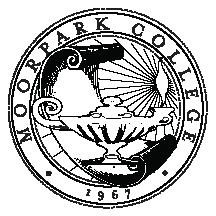 AGENDAFaculty Development Standing College CommitteeWednesday, February 20, 2013, 2:30PM-4:00PM in A138Charter: The Faculty Development Committee makes recommendations on the direction of professional development activities for full-time and part-time faculty, including:In consultation with the EVP, conduct and evaluate new faculty orientationPlan and implement Fall Flex Week activitiesEvaluate applications and award professional development funds. Funds to be considered are limited to those monies identified in the AFT Collective Bargaining AgreementPlan, implement, and assess year-round professional development opportunities MEMBERSHIP/ATTENDANCEMEMBERAttendanceMEMBERAttendanceCo-Chair DeanKim HoffmansCo-Chair FacultyMargaret TennantLearning ResourcesCISEnglish/ESLWorld LanguagesFaten Habib/Mary MillsKathryn AdamsJudith RamosInstructional TechnologyAshley ChelonisChem/ Earth SciencesCNSE/CSMathematics,Physical SciencesNoneEd GarciaBrendan PurdyNoneChild DevmtDigital MediaVisual & Applied ArtsNoneNoneNoneSocial  SciencesBehavioral SciencesBusinessAthleticsPatty Colman; Alt. Ray ZhangElisa SetmireNoneNoneAccess/LSCounselingHealth CenterMusic/DanceTheater ArtsNoneJudi GouldNoneNoneSteve DoyleAnimal ScienceHealth SciencesLife ScienceNoneNone Rachel MessingerUnion RepRenee FraserNFO LeadersPatty ColmanNils SlattumDeanInajane NicklasGUESTSAGENDAACTIONCALL TO ORDER AND READING OF MINUTESApproval of Minutes: 1/16/13WORKGROUP REPORTSFlexFaculty Travel FundingKudosTechnologyNFOPREVIOUS BUSINESSCollege Hour updates: workgroup reportFaculty Development resource repository updateNEW BUSINESSUpcoming state requirements for FDPresident request for development planningStandard FD Evaluation FormANNOUNCEMENTSAgenda Items in ReserveOpt Out form revisionsNEXT MEETING: March 20, 2013;  2:30-400pm A138.AdjournmentFuture meetings:March 20, 2013April 17, 2013May 18, 2013